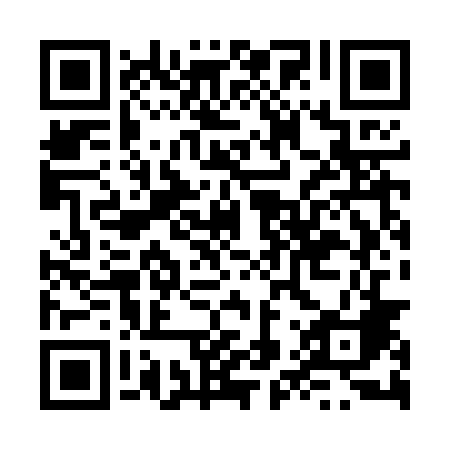 Ramadan times for Juchowo, PolandMon 11 Mar 2024 - Wed 10 Apr 2024High Latitude Method: Angle Based RulePrayer Calculation Method: Muslim World LeagueAsar Calculation Method: HanafiPrayer times provided by https://www.salahtimes.comDateDayFajrSuhurSunriseDhuhrAsrIftarMaghribIsha11Mon4:204:206:1812:043:535:515:517:4212Tue4:174:176:1512:043:555:535:537:4413Wed4:154:156:1312:033:565:555:557:4614Thu4:124:126:1012:033:585:575:577:4815Fri4:094:096:0812:033:595:595:597:5016Sat4:074:076:0512:034:016:016:017:5217Sun4:044:046:0312:024:026:036:037:5518Mon4:014:016:0112:024:046:046:047:5719Tue3:583:585:5812:024:056:066:067:5920Wed3:563:565:5612:014:076:086:088:0121Thu3:533:535:5312:014:086:106:108:0322Fri3:503:505:5112:014:106:126:128:0523Sat3:473:475:4812:004:116:146:148:0824Sun3:443:445:4612:004:136:166:168:1025Mon3:413:415:4312:004:146:176:178:1226Tue3:383:385:4112:004:166:196:198:1427Wed3:353:355:3911:594:176:216:218:1728Thu3:323:325:3611:594:186:236:238:1929Fri3:293:295:3411:594:206:256:258:2230Sat3:263:265:3111:584:216:276:278:2431Sun4:234:236:2912:585:227:287:289:261Mon4:204:206:2612:585:247:307:309:292Tue4:174:176:2412:575:257:327:329:313Wed4:144:146:2112:575:277:347:349:344Thu4:114:116:1912:575:287:367:369:365Fri4:074:076:1712:575:297:387:389:396Sat4:044:046:1412:565:317:397:399:417Sun4:014:016:1212:565:327:417:419:448Mon3:583:586:0912:565:337:437:439:479Tue3:543:546:0712:555:347:457:459:4910Wed3:513:516:0512:555:367:477:479:52